Name of Journal: World Journal of Clinical CasesManuscript NO: 78012Manuscript Type: CASE REPORTGranulocytic sarcoma with long spinal cord compression: A case reportShao YD et al. GS with long spinal cord compressionYuan-Dong Shao, Xue-Hua Wang, Lei Sun, Xin-Gang CuiYuan-Dong Shao, Xin-Gang Cui, Department of Spine Surgery, Shandong Provincial Hospital, Shandong University, Jinan 250000, Shandong Province, ChinaYuan-Dong Shao, Xue-Hua Wang, Lei Sun, Department of Spine Surgery, Binzhou People’s Hospital, Binzhou 256600, Shandong Province, ChinaAuthor contributions: Shao YD reviewed the literature and contributed to manuscript drafting; Wang XH and Sun L were responsible for data collection and analysis; Cui XG was responsible for the revision of the manuscript; and all authors issued final approval for the version to be submitted.Supported by Shandong Medical and Health Science and Technology Development Plan Project, No. 202004071188; Shandong Province Traditional Chinese Medicine Science and Technology Project, No. M-2022133; Practical Teaching Reform and Research Project of Binzhou Medical College, No. SJJY201927; Scientific Research Project of Affiliated Hospital of Binzhou Medical College, No. BY2020KJ74; the National Natural Science Foundation of China, No. 82002325; and the Natural Science Foundation of Shandong Province, No. ZR2020QH075, ZR2021MH167 and ZR2021LZY004.Corresponding author: Xin-Gang Cui, MD, PhD, Chief Physician, Professor, Department of Spine Surgery, Shandong Provincial Hospital, Shandong University, No. 9677 Jingshi Road, Jinan 250000, Shandong Province, China. spine2014@163.comReceived: June 7, 2022Revised: August 17, 2022Accepted: September 27, 2022Published online: November 6, 2022AbstractBACKGROUNDAs an extramedullary form of proliferating myeloblasts, granulocytic sarcoma (GS) is common in patients with acute myeloid leukemia. GS in the central nervous system is rare, and an intraspinal space-occupying lesion caused by GS is even rarer. Surgical decompression is often necessary to remove the intraspinal space-occupying lesion. To the best of our knowledge, we report, for the first time a case of GS that caused extensive compression in the spinal canal without surgical decompression treatment.CASE SUMMARYA 15-year-old male suddenly developed numbness and weakness in his lower limbs for 10 d, which affected his walking ability. Acute myeloid leukemia was later diagnosed in the Department of Hematology. Magnetic resonance imaging revealed that multiple segmental space-occupying lesions were causing severe spinal cord compression in the thoracic spinal canal. As a result, the patient received routine chemotherapy before surgery. Interestingly, the intraspinal space-occupying lesions completely diminished on magnetic resonance imaging after a course of chemotherapy, and the sensation and strength in his lower limbs markedly recovered.CONCLUSIONAn intraspinal space-occupying lesion could be the first symptom of acute myeloid leukemia, causing spinal nerve compression without any other symptoms. Following standard chemotherapy, spinal canal compression can be quickly relieved, and the spinal cord and nerve function restored, avoiding emergency surgery.Key Words: Granulocytic sarcoma; Acute myeloid leukemia; Spinal cord compression; Intraspinal tumor; Chemotherapy; Case report©The Author(s) 2022. Published by Baishideng Publishing Group Inc. All rights reserved.Citation: Shao YD, Wang XH, Sun L, Cui XG. Granulocytic sarcoma with long spinal cord compression: A case report . World J Clin Cases 2022; 10(31): 11536-11541URL: https://www.wjgnet.com/2307-8960/full/v10/i31/11536.htmDOI: https://dx.doi.org/10.12998/wjcc.v10.i31.11536Core Tip: This case is important as not all intraspinal granulocytic sarcoma in acute myeloid leukemia or chronic myeloid leukemia appear after systemic symptoms. We suggest that if conditions permit, relief of spinal cord compression can be achieved by standard chemotherapy. However, if hematological diseases are excluded, emergency surgery or biopsy is necessary to preserve the spinal cord and nerve function.INTRODUCTIONAcute myeloid leukemia (AML) remains the most common acute leukemia in adults, including all non-lymphocytic acute leukemias[1]. Approximately 2.5%-9.1% of AML patients suffer from granulocytic sarcoma (GS), also termed myeloid sarcoma, which is a solid tumor composed of mature or immature myeloid cells[2]. The most frequent sites of GS are the bones. GS of the brain and spinal cord is rare. An intraspinal space-occupying lesion caused by GS is even rarer. The treatment regimen for AML is induction chemotherapy to obtain complete remission, followed by consolidation and reinforcement treatment or stem cell transplantation[3]. We here describe a patient with GS-associated spinal cord compression who was later diagnosed with AML during preoperative multidisciplinary consultation by hematology, oncology, imaging, and neurosurgery experts prior to emergency surgery.CASE PRESENTATIONChief complaintsA 15-year-old male patient was admitted to hospital due to 10 d of lower back pain and 4 d of numbness and fatigue of both lower limbs.History of present illnessTen days previously, the patient suffered from persistent chest and back pain without obvious inducement and no relief after rest. The degree of pain gradually worsened and was not relieved by oral analgesics. Six days later, the patient experienced numbness and fatigue in both lower limbs that affected normal walking.History of past illnessThe patient had no relevant medical history.Personal and family historyThe patient had no significant family history.Physical examinationThe patient had abnormal sensation below the xiphoid process. Muscle strength in both lower limbs was weak, muscular tension in both lower limbs was increased, knee jerk reflex of both lower limbs was (+++), bilateral Achilles tendon reflex was (++++), bilateral Babinski sign was positive, and bilateral ankle clonus was positive.Laboratory examinationsPreoperative routine blood tests showed abnormalities in white blood cells (23.43 × 109/L), red blood cells (2.87 × 1012/L), and platelets (101.00 × 109/L). Tests for serum tumor markers, including alpha-fetoprotein, carcinoembryonic antigen, carbohydrate antigen 19-9, and carbohydrate antigen 72-4, were all negative. The ferritin level was significantly increased (> 2000 ng/mL) (Table 1).Imaging examinationsMagnetic resonance imaging showed a T3-8 spinal space-occupying lesion and marked spinal cord compression (Figure 1).MULTIDISCIPLINARY EXPERT CONSULTATIONDoctors from the Department of Hematology suggested the possibility of hematological diseases and extramedullary hematopoiesis and advised bone puncture and systemic treatment. Considering the long space-occupying segment, intraoperative bleeding, and short medical history, the patient’s family refused surgical treatment and agreed to transfer him to the Department of Hematology for bone puncture. The immunohistochemical results were as follows: CD34 small vessels (+), a few round nucleus cells (+), CD117 (+), CD61 megakaryocytes (+), monocytes (+) myeloperoxidase (+), and Lyso (+); CD3 was positive occasionally; and CD20 was positive occasionally. The results of flow cytometry showed that CD117+ cells accounted for 24.61% of the total number of nuclear cells, and the immunophenotypes were CD13+, CD33+, CD34+, CD38+, CD56+, CD117+, HLA-DR+, myeloperoxidase +, CD15-, CD64-, CD7-, CD11b-, CD19-, CD10-, and CD16-. The relative proportion of granulocytes was normal. The immunophenotypes of CD13, CD16, CD15, and CD11b were disordered and the expression of CD38 and CD56 was abnormal (Figures 2 and 3).FINAL DIAGNOSISAccording to the above test results combined with clinical manifestations, the patient was diagnosed with AML-M2b.TREATMENTSystemic chemotherapy (IA scheme: Idarubicin + cytosine arabinoside) was administered. During treatment, the patient’s neurological function in the lower limbs was closely observed and gradually improved.OUTCOME AND FOLLOW-UPLower limb muscle strength gradually returned to normal, chest and back pain disappeared, and the patient’s body temperature was normal. One month after treatment and 1 year after treatment (Figure 4), magnetic resonance imaging showed that the intraspinal space-occupying lesions had completely disappeared.DISCUSSIONAs a form of myeloid leukemia, GS is a localized infiltration of abnormal white blood cells in subperiosteal or soft tissue[4]. It is a localized solid tumor formed by immature granulocytes outside the bone marrow, which is very rare in clinical practice[5]. The central nervous system, orbit, and bone marrow are common sites of GS[2]. Preauricular and submandibular lymph nodes are often enlarged. There is also green pigmentation on the surface of the skin. In the late stage of the disease, all the essential organs and limbs are involved, and patients often die of anemia or infection[6].The incidence of GS in AML is 2.5%-9.1%[7] and is more common in male patients. The incidence of GS in chronic myeloid leukemia is lower compared with AML. In particular, GS in the central nervous system is rare, and spinal cord compression caused by GS is even rarer[4]. Cord compression mainly occurs in the thoracic spinal canal. In previous literature reports[8], most patients developed intraspinal compression symptoms after the diagnosis of AML or chronic myeloid leukemia and were diagnosed as intraspinal space-occupying lesions by magnetic resonance imaging examination[6].Most of these cases were treated with intraspinal decompression surgery, and the symptoms of intraspinal compression were significantly relieved[4]. AML patients often have solid tumors in other areas, especially intraspinal tumors, and these tumors often develop rapidly during the treatment of leukemia or when the disease is stable[9,10]. In order to relieve pain and preserve spinal cord and nerve function, spinal surgeons often choose spinal canal decompression and tumor resection in an emergency situation. However, patients could suffer from significant blood loss during surgery due to the rich blood supply and poor blood coagulation index.CONCLUSIONOur case further confirmed that intraspinal GS can suddenly appear in previously healthy patients who had not previously been diagnosed with hematological diseases. Our patient had a sudden onset of clinical symptoms of spinal cord compression. GS should be considered in patients with spinal canal space-occupying lesions and abnormal blood tests. Standard chemotherapy in combination with simultaneous monitoring of spinal cord function could be an alternative treatment regimen to surgery. The advantages and disadvantages of surgery in these patients require further study.REFERENCES1 Pelcovits A, Niroula R. Acute Myeloid Leukemia: A Review. R I Med J (2013) 2020; 103: 38-40 [PMID: 32236160]2 Seok JH, Park J, Kim SK, Choi JE, Kim CC. Granulocytic sarcoma of the spine: MRI and clinical review. AJR Am J Roentgenol 2010; 194: 485-489 [PMID: 20093613 DOI: 10.2214/AJR.09.3086]3 Wong WY, Williams D, Slovak ML, Charak B, Mazumder A, Snyder D, Powars DR, Brynes RK. Terminal acute myelogenous leukemia in a patient with congenital agranulocytosis. Am J Hematol 1993; 43: 133-138 [PMID: 8342541 DOI: 10.1002/ajh.2830430212]4 Han S, Li Y, Niu T, Wang X, Li Z, Ren X, Gao J. Granulocytic sarcoma causing long spinal cord compression: Case report and literature review. J Spinal Cord Med 2022; 45: 481-485 [PMID: 32543308 DOI: 10.1080/10790268.2020.1771506]5 Zhang GN, Song SQ, Zhu Y, Shi Y, Li JM. Cervical granulocytic sarcoma. Chin Med J (Engl) 2013; 126: 3592 [PMID: 24034121]6 Shipley JL, Butera JN. Acute myelogenous leukemia. Exp Hematol 2009; 37: 649-658 [PMID: 19463767 DOI: 10.1016/j.exphem.2009.04.002]7 Benekli M, Savaş MC, Haznedaroğlu IC, Dündar SV. Granulocytic sarcoma in acute promyelocytic leukemia. Leuk Lymphoma 1996; 22: 183-186 [PMID: 8724548 DOI: 10.3109/10428199609051748]8 Koh HJ, Baek J, Lee MS, Park HJ. Epidural chloroma and spinal cord compression. Chin Med J (Engl) 2019; 132: 853-855 [PMID: 30672746 DOI: 10.1097/CM9.0000000000000081]9 Borthakur G, Kantarjian H. Core binding factor acute myelogenous leukemia-2021 treatment algorithm. Blood Cancer J 2021; 11: 114 [PMID: 34135311 DOI: 10.1038/s41408-021-00503-6]10 Shallis RM, Stahl M, Bewersdorf JP, Hendrickson JE, Zeidan AM. Leukocytapheresis for patients with acute myeloid leukemia presenting with hyperleukocytosis and leukostasis: a contemporary appraisal of outcomes and benefits. Expert Rev Hematol 2020; 13: 489-499 [PMID: 32248712 DOI: 10.1080/17474086.2020.1751609]FootnotesInformed consent statement: Informed written consent was obtained from the patient’s guardian for the publication of this report and any accompanying images.Conflict-of-interest statement: All the authors report no relevant conflicts of interest for this article.CARE Checklist (2016) statement: The authors have read the CARE Checklist (2016), and the manuscript was prepared and revised according to the CARE Checklist (2016).Open-Access: This article is an open-access article that was selected by an in-house editor and fully peer-reviewed by external reviewers. It is distributed in accordance with the Creative Commons Attribution NonCommercial (CC BY-NC 4.0) license, which permits others to distribute, remix, adapt, build upon this work non-commercially, and license their derivative works on different terms, provided the original work is properly cited and the use is non-commercial. See: https://creativecommons.org/Licenses/by-nc/4.0/Provenance and peer review: Unsolicited article; Externally peer reviewedPeer-review model: Single blindPeer-review started: June 7, 2022First decision: August 4, 2022Article in press: September 27, 2022Specialty type: Medicine, research and experimentalCountry/Territory of origin: ChinaPeer-review report’s scientific quality classificationGrade A (Excellent): 0Grade B (Very good): BGrade C (Good): CGrade D (Fair): DGrade E (Poor): 0P-Reviewer: Dambrauskas Z, Lithuania; Mohey NM, Egypt; Reddy R, India S-Editor: Wang JJ L-Editor: Filipodia P-Editor: Wang JJFigure Legends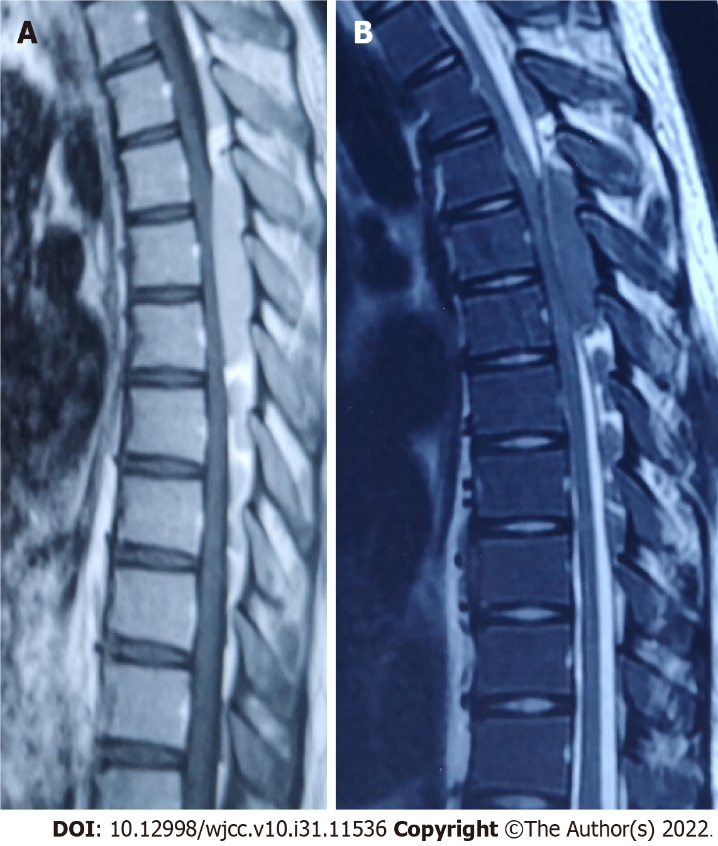 Figure 1 On admission, magnetic resonance imaging of the thoracic spine showed a space-occupying lesion in the long dorsal segment of the T3-8 spinal canal and spinal cord compression. A: T1-weighted image; B: T2-weighted image.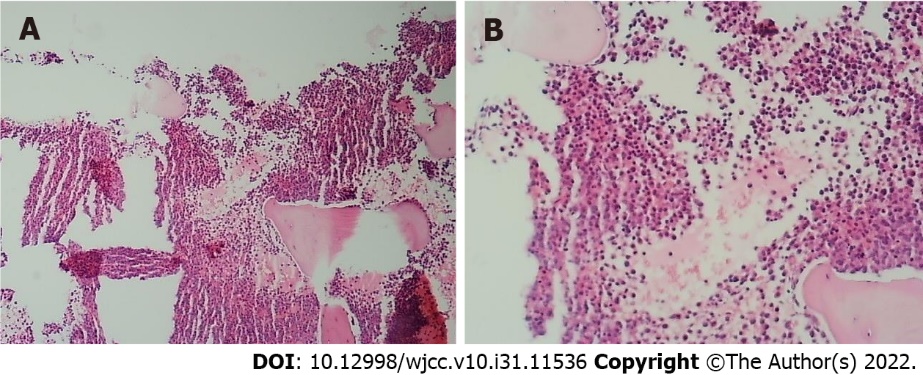 Figure 2 Proliferation of nucleated cells in the bone marrow was extremely active (about 90% of the hematopoietic area). A: Original magnification, × 40; B: Original magnification, × 400.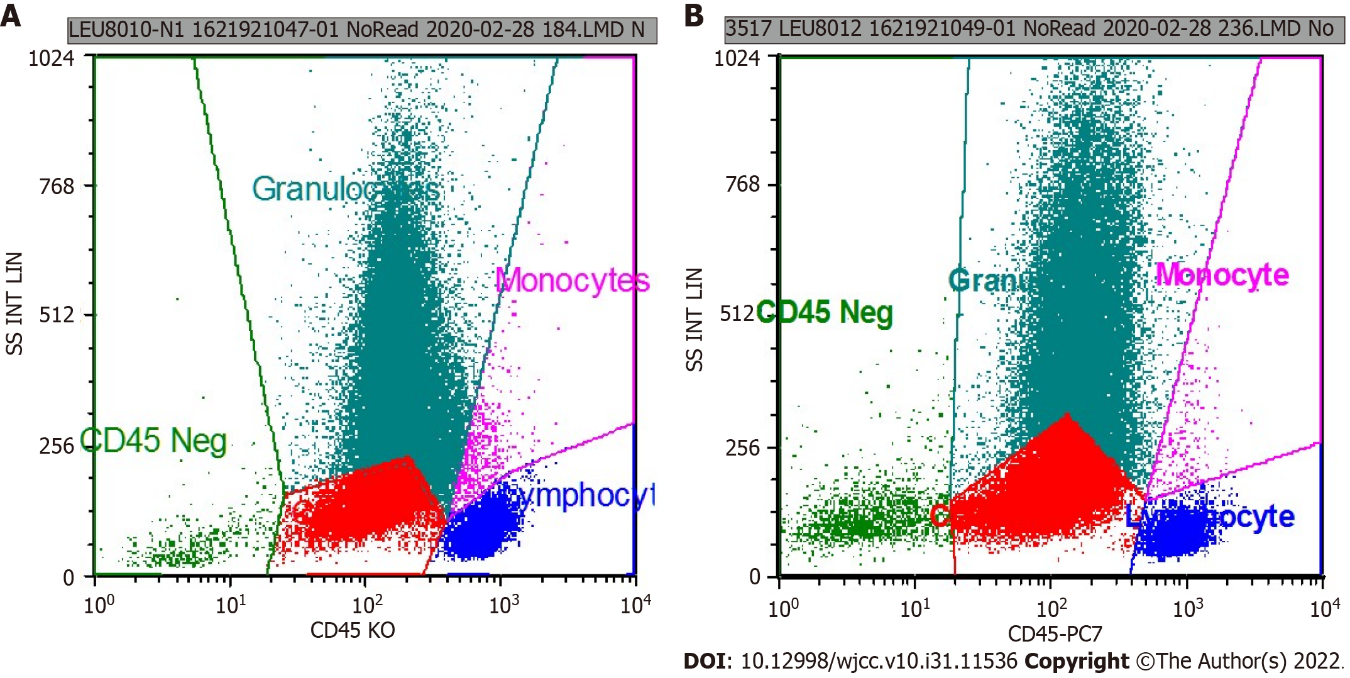 Figure 3 The results of flow cytometry were consistent with the immunophenotype of acute myeloid leukemia (non∙m3). A: CD117+ cells occupied the total number of nuclear cells (21.87%); B: CD117+ cells occupied the total number of nuclear cells (24.61%).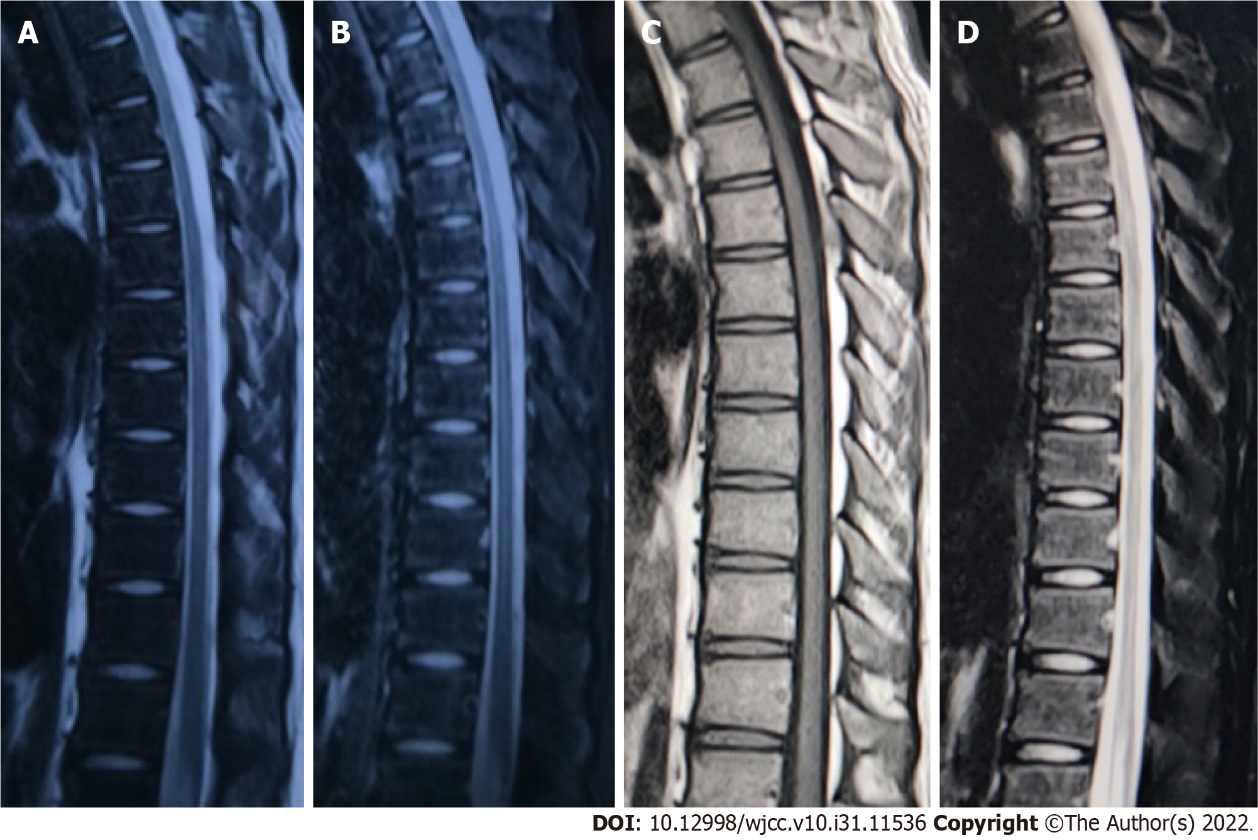 Figure 4 After chemotherapy, magnetic resonance imaging of the thoracic spine was reexamined 1 mo and 1 year later. The space-occupying lesion in the spinal canal had disappeared completely, and no compression of the spinal cord was observed. A: T2-weighted image; B: T2-weighted image, fat-suppression; C: T1-weighted image; D: T1-weighted image, fat-suppression.Table 1 Routine blood tests and tumor markers after admissionAFP: Alpha-fetoprotein; CA: Carbohydrate antigen; CEA: Carcinoembryonic antigen.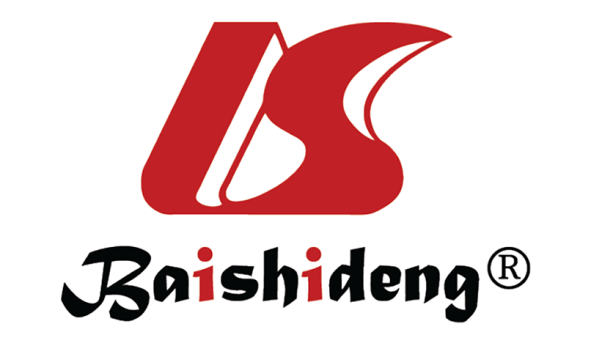 Published by Baishideng Publishing Group Inc7041 Koll Center Parkway, Suite 160, Pleasanton, CA 94566, USATelephone: +1-925-3991568E-mail: bpgoffice@wjgnet.comHelp Desk: https://www.f6publishing.com/helpdeskhttps://www.wjgnet.com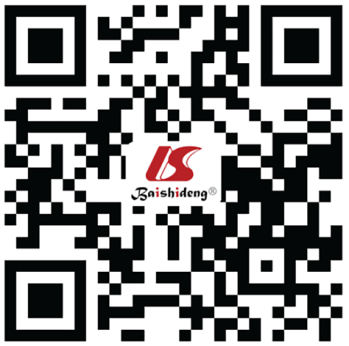 © 2022 Baishideng Publishing Group Inc. All rights reserved.Inspection nameResultUnitReference rangeWhite blood cell23.43 109/L3.50-9.50Red blood cell2.871012/L4.30-5.80Hematocrit30.30%40.00-50.00Platelet101109/L125-350CEA0.61ng/mL0-8.71AFP2.19ng/mL0-13.22Fetoprotein> 2000ng/mL30-400CA 19-9< 0.6U/mL0-37.0CA 72-41.090U/mL0-6.900Procalcitonin0.164ng/mL0-0.500